УТВЕРЖДЕН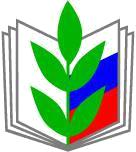 на заседании профсоюзногокомитетапротокол № 3от «11» августа 2017 годаПЛАН РАБОТЫПЕРВИЧНОЙ ПРОФСОЮЗНОЙ ОРГАНИЗАЦИИМДОУ ДЕТСКИЙ САД № 9НА 2017 – 2018 УЧЕБНЫЙ ГОДЗадачи профсоюзной организации МДОУ детский сад № 9:1.	Активировать работу первичной профсоюзной организации МДОУ направленную на защиту интересов членов Профсоюза МДОУ детский сад № 9;Развивать социальное партнерство в решении социальных проблем работников МДОУ;Содействовать в улучшении материального положения, укреплении здоровья работников МДОУ и их детей, в создании условий для повышения их профессиональной квалификации, в проведении досуга;Осуществлять организационные мероприятия по повышению мотивации и укреплению профсоюзного членства.Общие мероприятия первичной профсоюзной организацииОсуществлять контроль за:1.1. Правильностью оформления трудовых книжек членов Профсоюза;1.2. Ходом выполнения Коллективного договора, Соглашения по охране труда;1.3. Ходом заключения трудовых договоров со вновь принятыми на работу;1.4. Соблюдением трудового законодательства администрацией учреждения.Провести:2.1. Проверку готовности учреждения (всех помещений) к новому учебному году.Организовать:3.1. Работу по вовлечению в ряды Профсоюза вновь принятых работников;3.2. Информирование работников о деятельности Отраслевого, краевого и городского комитетов профсоюза (постоянно);3.3. Поздравление сотрудников, а также работников, ушедших на пенсию, с юбилейными и праздничными датами;3.4. Поздравление с Днем дошкольного работника, с Новым годом, с 8 Марта;3.5. Празднование Дня Победы и чествование ветеранов Великой Отечественной Войны;3.6. День Здоровья для членов профсоюза и членов их семей.IV. Принять участие:4.1. В приемке учреждения к началу учебного года,4.2. В организации конкурсов, проводимых внутри учреждения4.3. В конкурсах, проводимых СГТО Профсоюза.Анализировать:5.1. Состояние профсоюзного членства;5.2. Выполнение сторонами Коллективного договора 2 раза в год;5.3. Выполнение Соглашения по охране труда 2 раза в год;5.4. Уровень оплаты труда работников.№№ПовесткаМесяцОтветственный1. ПРОФСОЮЗНЫЕ СОБРАНИЯ1. ПРОФСОЮЗНЫЕ СОБРАНИЯ1. ПРОФСОЮЗНЫЕ СОБРАНИЯ1. ПРОФСОЮЗНЫЕ СОБРАНИЯ1.1.О соблюдении трудового законодательства администрацией ДОУ.Сентябрь Председатель ПКАракелян А.А.;ЗаведующийМезенцева Т.В.2.(Собрание трудового коллектива)1. О выполнении Коллективного договора в во  II полугодии  2017г. 2.  О выполнении  Соглашения по охране труда во II полугодии 2017г.Декабрь Председатель ПКАракелян А.А.;ЗаведующийМезенцева Т.В.Зам. зав. по АХЧ Кочеткова Н.Ю.3.(Собрание трудового коллектива)1. О ходе выполнения Коллективного договора в I полугодии  2018г. 2.  О ходе выполнения  Соглашения по охране труда в I полугодии 2018г.Май Председатель ПКАракелян А.А.;ЗаведующийМезенцева Т.В.Специалист по ОТ зам. зав. по АХЧ Кочеткова Н.Ю.2. Заседания Профкома2. Заседания Профкома2. Заседания Профкома2. Заседания Профкома1.1. О подготовке профсоюзного собрания с повесткой дня: «О соблюдении трудового законодательства администрацией ДОУ».2. Об утверждении плана работы  профсоюзной организации на 2017-2018 учебный год.3. О проведении учета членов Профсоюза.4. О составлении перечня юбилейных, праздничных и знаменательных дат для членов Профсоюза.5. О подготовке торжественного мероприятия, посвящѐнного Дню дошкольного работника.Сентябрь Председатель ПКАракелян А.А.2.1. О работе администрации и профкома по проведению аттестации педагогических работников МДОУ № 9.2. О своевременности прохождения планового медосмотра сотрудниками.3. О ходе подготовки учреждения к работе в осенне-зимний период.ОктябрьПредседатель ПКАракелян А.А.;Зам. зав по ВМР Шаповалова О.Ю.3.1. О контроле профкома за правильностью начисления и своевременностью выплаты заработной платы, социальных и компенсационных выплат.2. Об утверждении сметы расходов на приобретение новогодних подарков для членов профсоюза.НоябрьПредседатель ПКАракелян А.А.4.1. О подготовке к проведению общего собрания трудового коллектива по выполнению условий Коллективного договора.2. О выполнении Соглашения по охране труда за II полугодие 2017г.3. О согласовании графика отпусков работников МДОУ.4. Об утверждении годового статистического отчета первичной профсоюзной организации.ДекабрьПредседатель ПКАракелян А.А.;ЗаведующийМезенцева Т.В.5.1. О согласовании тарификации.2. Об организации проверки знаний работниками норм по охране труда.3. О заключении  Соглашения по охране труда на 2018г.ЯнварьПредседатель ПКАракелян А.А.Специалист по ОТ зам. зав. по АХЧ Кочеткова Н.Ю.6.1. Об обеспечении сотрудников спец. средствами индивидуальной защиты (одеждой, обувью).2.О работе уполномоченных по охране труда.ФевральПредседатель ПКАракелян А.А.Уполномоченный по ОТ Нифталиева О.С.7.1. О предварительном комплектовании на новый учебный год.2. О результатах обследования учреждения на предмет на предмет соблюдения правил хранения дезинфицирующих средств.3. О работе культурно-массовой комиссии профкома.Март Председатель ПКАракелян А.А.8.1. О проведении Всемирного Дня охраны труда.2. Об оформлении учетной документации Профсоюза. 3. Об информационной работе в первичной профсоюзной организации 4. О чествовании ветеранов ВОВ Апрель Председатель ПКАракелян А.А.9.1. О ходе выполнения Соглашения по охране труда в I полугодии 2017г.. 2. О проведении специальной оценки условий труда в МДОУ.Май Председатель ПКАракелян А.А.10.1. О работе ревизионной комиссии первичной профсоюзной организации. 2. Итоги проверки правильности ведения и хранения трудовых книжек работников. Июнь Председатель ПКАракелян А.А.;Председатель РКМандрик Г.П.11.1. Согласование тарификации и учебной нагрузки на 2018-2019 учебный год. 2. О согласовании расписания занятий на 2018-2019учебный год. 3. Об итогах проведения годовой сверки профсоюзных документов и отметок об оплате членских профсоюзных взносов Август Председатель ПКАракелян А.А.;ЗаведующийМезенцева Т.В.